Министерство образования и науки 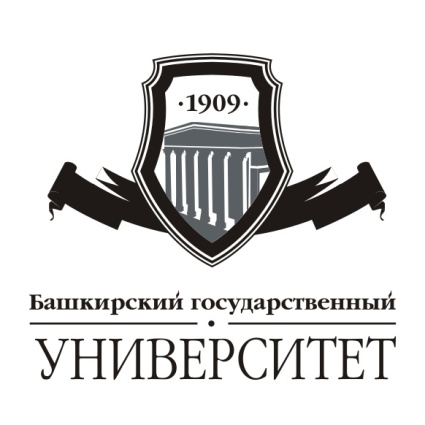 Российской ФедерацииФедеральное государственное бюджетное образовательное учреждение высшего образования «Башкирский государственный университет»Филологический факультетКафедра русской, зарубежной литературы и издательского делаИНФОРМАЦИОННОЕ ПИСЬМОУважаемые коллеги! Кафедра русской, зарубежной литературы и издательского дела приглашает вас принять участие в работе очно-заочной I Всероссийской научно-практической конференции с международным участием«КУЛЬТУРНЫЕ КОДЫ РУССКОЙ ЛИТЕРАТУРЫ»,  посвященной 60-летию филологического факультета Башкирского государственного университетаК участию приглашаются преподаватели, аспиранты, магистранты.Сроки проведения конференции: 15 декабря 2017 г.Место проведения: БашГУ (450076, г. Уфа, ул. Заки Валиди, 32).Организатор конференции: Башкирский государственный университет, филологический факультет, кафедра русской, зарубежной литературы и издательского дела.По итогам конференции будет издана в электронном формате коллективная монография с индексацией в РИНЦ.Направления работы конференции:– культурные коды мировой литературы в синхроническом и диахроническом аспектах;– культурные коды мировой литературы в компаративистском осмыслении;– культурные коды мировой литературы и синтез искусств;– эволюция, трансформация, рецепция традиционных сюжетов, тем и образов мировой литературы.Электронный вариант материалов доклада необходимо прислать в Оргкомитет до 1 декабря 2017 г. в виде прикрепленных файлов на электронную почту: irlхх@yandex.ru.В теме письма обязательно указать «Культурные коды русской литературы», файл должен называться в соответствии с фамилией и инициалами автора и материалами (например: Иванов И.И. Статья; Иванов И.И. Заявка). Расходы на проезд и проживание за счет отправляющей стороны.Формы участия в конференции:Очная – личное участие с докладом на секционном заседании (10 минут).Заочная – только публикация статьи.Финансовые условия в случае личного участия (очная форма): Организационный взнос 300 р. для одного участника.В стоимость входят:участие (личное) в конференции с выдачей сертификата; комплект информационно-справочных материалов; публикация статьи в электронном виде;кофе-брейк;обед.Финансовые условия в случае заочного участия (публикация статьи): Организационный взнос 200 р. для одного участника.В стоимость входят:​участие (заочное) в конференции с выдачей сертификата; ​публикация статьи в электронном виде.Срок оплаты для любой формы участия в конференции: до 10 декабря 2017 года.Оплата статьи производится после подтверждения принятия материалов к публикации перечислением средств на карту Сбербанка или лично секретарю кафедры Игошину Павлу Игоревичу по адресу: г. Уфа, ул. Заки Валиди, 32, ком. 407.ТРЕБОВАНИЯ К ОФОРМЛЕНИЮ МАТЕРИАЛОВОбъем публикаций до 7 страниц.Формат страницы: А 4; все поля – по 2 см. Шрифт – Times New Roman; кегль шрифта – 14, междустрочный интервал – одинарный, абзацный отступ – 1,5 см.; без переносов, автоматических сносок и нумерации.Оформление заголовка статьи: В левом верхнем углу указывается УДК;вторая строка – фамилия и инициалы автора(ов);третья строка – степень, должность, место работы/учебы, городчетвертая строка – пробел; пятая строка – название статьи (строчными полужирными буквами по центру); шестая строка – пробел;седьмая строка – текст. ОБРАЗЕЦ СТАТЬИУДК 821.161.1.09Иванов И.И.,аспирант кафедры русской литературы МГПУ (г. Москва)НАЗВАНИЕ СТАТЬИТекст текст текст текст текст текст текст текст текст текст текст текст текст текст текст текст текст текст текст текст текст текст текст текст текст текст текст текст текст текст текст текст текст текст текст текст текст. Ссылки на источники указываются в квадратных скобках по образцу: [1, с. 7]. Библиография дается в алфавитном порядке, с нумерацией: ЛитератураБахтин М. М. Эстетика словесного творчества. М.: Искусство, 1986. 424 с.Иванова Н. Ф. Оперетта в прозе Чехова // Вестник Новгородского государственного университета. 2000. № 15. С. 46–51.ФОРМА ЗАЯВКИС уважением, Оргкомитет конференцииФамилия, имя, отчество автораДолжность, место работы (город, район, наименование учреждения без сокращения)Ученая степень, ученое званиеКонтактный телефонE-mail Тема доклада (название статьи)Направление конференцииАннотациядо 15 словКлючевые слова300–500 символовФорма участия (очная/заочная)